Faire des vagues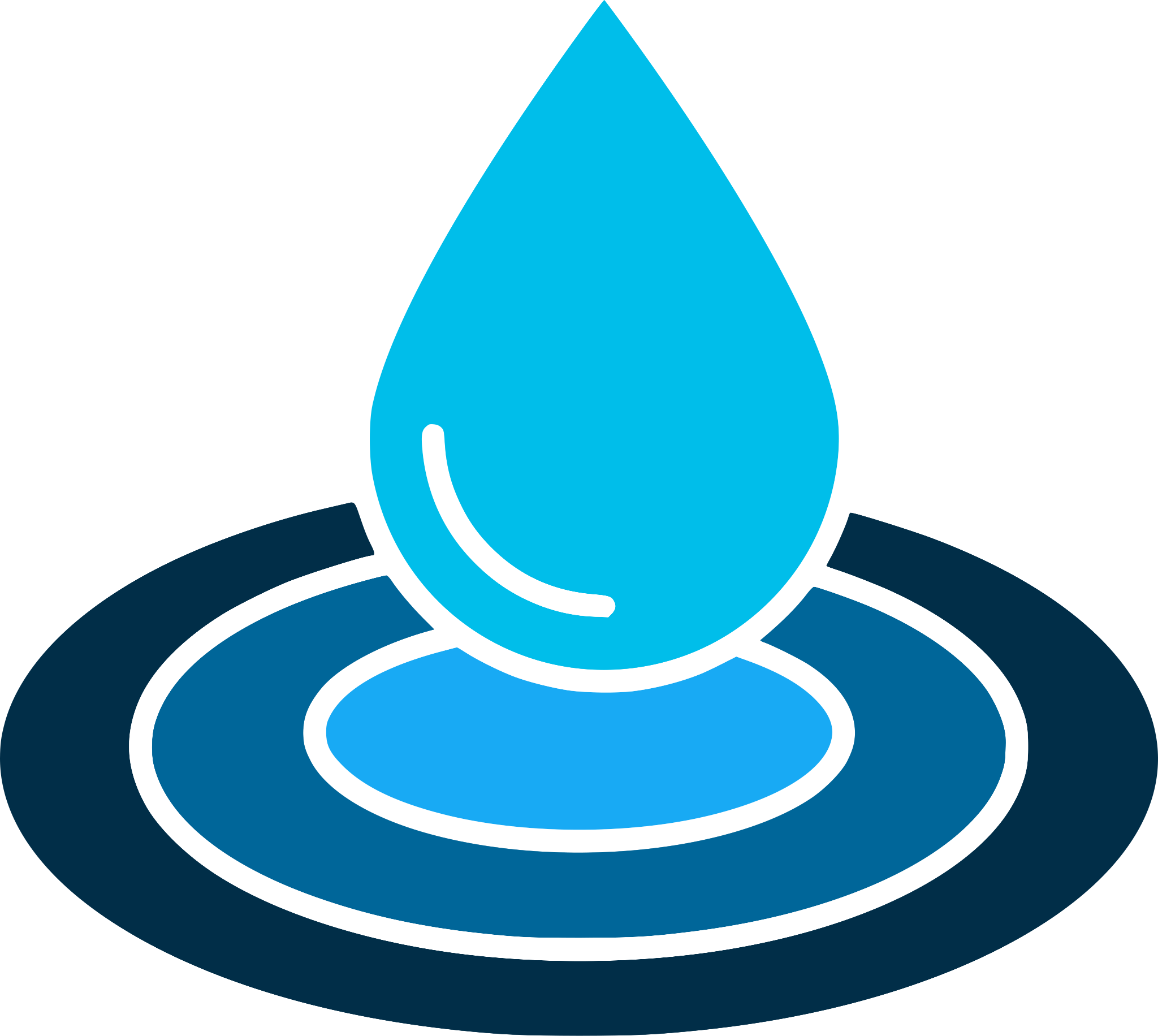 Au-delà des RELles actions que vous pouvez entreprendre
 pour faire bouger les chosesVue d’ensembleCette feuille de travail contient les plans d’action du chapitre Au-delà des REL de Faire des vagues : Un guide pour contester le statu quo dans la création des REL. L’objectif de cette feuille de travail 
est de vous donner un espace pour documenter votre plan d’action au fur et à mesure que vous 
lisez le guide.REMARQUE : Vous devrez créer une copie de cette feuille de travail avant de la modifier. Pour ce faire, sélectionnez « Fichier » → « Faire une copie ». Goutte : Actions que vous pouvez entreprendre en tant qu’individuPremière vague : Actions que vous pouvez entreprendre en classeDeuxième vague : Actions que vous pouvez entreprendre 
au sein de votre établissementTroisième vague : Actions que vous pouvez entreprendre 
au sein de votre communauté